Для начальной школы                                                                                                                                         Радостно на сердце и поёт душа,Песенка о маме очень хороша!
Задание .  Скопируй адрес ссылки и вставь ее в поисковик                                                                                                                        https://www.youtube.com/watch?v=gJxtTXsIp2wВыучи текст песни «Солнышко в окошко светит нам с утра».                   Спой ее светло и очень нежно.Солнышко в окошко светит нам с утраИ поёт о маме песню детвора.Песенку простую весело поём,Мамочку мы тоже солнышком зовём!Припев: Знают дети, знают дети:Мама может всё на свете!Пропоём мы песню этуДля планеты всей!Нет мудрее и добрее,Нет дороже и милее,Нет на свете красивееМамочки моей!Радостно на сердце и поёт душа,Песенка о маме очень хороша!Подхватили песню все друзья вокруг,Потому что мама – самый лучший друг!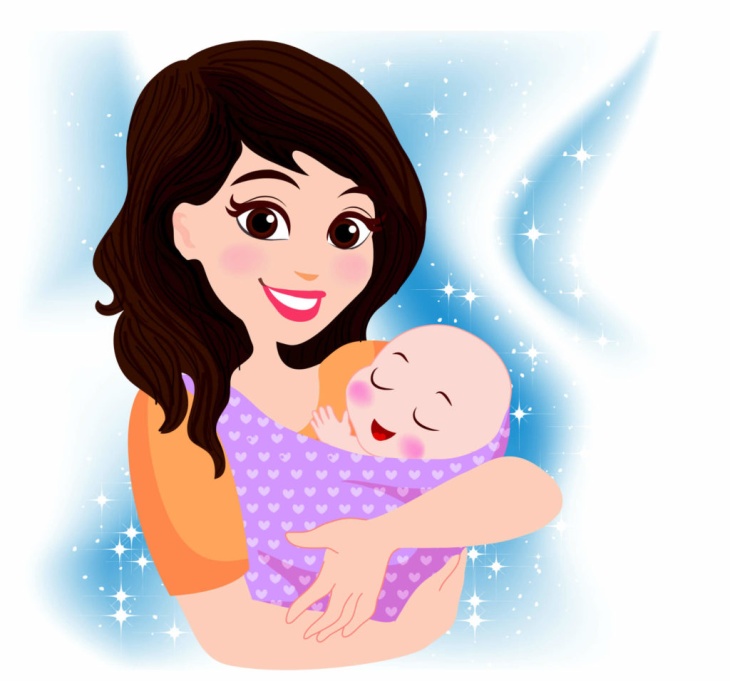 